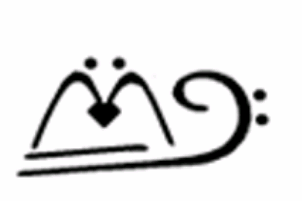                  MODULO DI ISCRIZIONE QUOTA ASSOCIATIVA Nome               ……………………………………………………………..Cognome         ………………………………………………………….Indirizzo di residenza e domicilio   ………………………………………………………….La quota associativa ha il costo di 50 Euro e vale per tutto l’anno solare fino alla chiusura dell’esercizio sociale il 31 dicembreDati bancariAssociazione Music DevelopmentIban: IT69M0306967684510749167646BANCA PROSSIMA, Via Monte di Pietà 32, 10121, Torino.Causale: Nome e Cognome, quota associativa Ass.Music DevelopmentAll’avvenuto versamento seguirà ricevuta.Si prega di mandare una copia del versamento a info@associazionemusicdevelopment.com